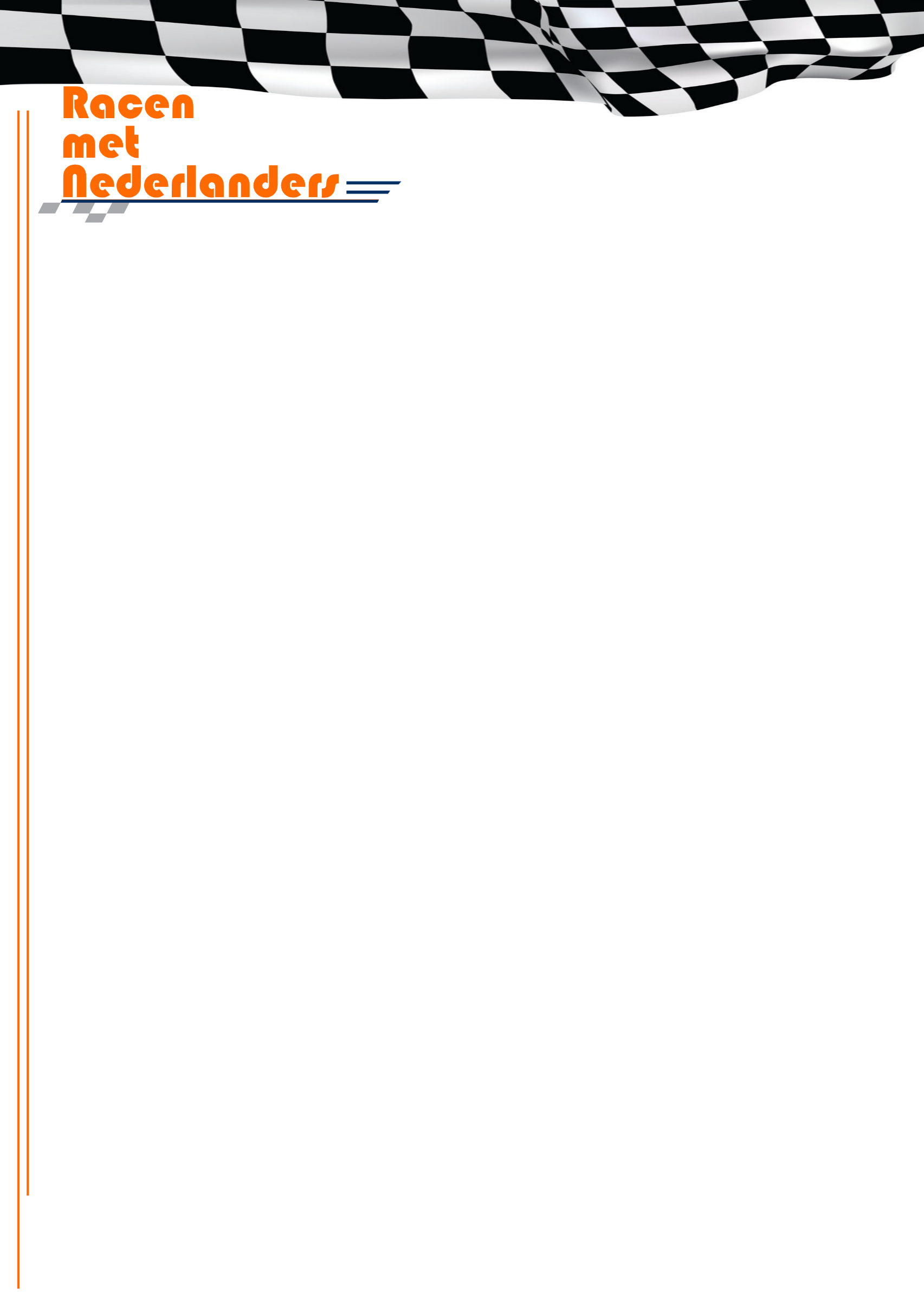 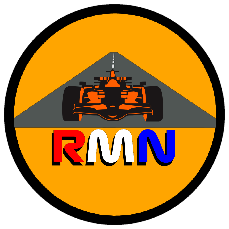 


Vacature: Race Director Hoofd baancommissaris  
(Sean van Gulik ) Kosten aan tijd is zeer verschillend. Kan zijn van 5 min. per dag tot aan 45 min. per dag.


Dit houd in:Jij houd de planning van de moderators bij en in de gaten via de gedeelde agenda. Zodra je gaten ziet zitten dit te melden/waarschuwen aan de moderators zodat er op tijd worden geboekt. Ook meldt je dit privé aan Vadergans007 of W00dy_058_x    Als een moderator niet kan, word dit via de WhatsApp geregeld. Probeer dit eerst onderling te regelen, lukt dat niet? Geef dit dan door aan Sean van Gulik en de voorzitter zodat die op de hoogte zijn en iets anders kunnen regelen. Zo zorgen we voor zo weinig mogelijke hinder op het race schema. Verder hou jij bij dat er geen dubbele boekingen worden gedaan in de community van de moderators, en hou jij strikt de race kalender F1 bij in de gedeelde agenda. Je communiceert via de WhatsApp groep van de moderators als er een wijziging plaats vind en houd de voorzitter en de facebook beheerder altijd op de hoogte. Ook help jij zelf mee om je eigen racen te gaan boeken in community en Facebook en dit ook door te geven aan de facebook beheerders. Verder:Het in bezit zijn van Facebook account (anders aanmaken).Baancommissarissen erop aanspreken waar problemen zijn van leden op de baan.De race regels zelf ook naleven.In bezit zijn van een koptelefoon voor goede communicatie.Het aanspreken van leden op de baan. Als het nodig is straffen en waarschuwingen uitdelen voor leden die zich niet aan de regels houden. Dit kan via een PS bericht, chatroom of een Facebook privé bericht. Doe dit wel altijd in overleg met je mede-baancommissarissen en/of de voorzitter. De regelement race regels verbeteren in MS word en vast leggen in een Word document, het Race regelement Formule1 racen met Nederlanders, samen met Hoofd van Beleid en Advies.Het vervangen van de voorzitter tijdens zijn afwezigheid.Het onderhouden van community en hosten van races.Het ontwikkelen van nieuwe race regels en deze toevoegen in het Word document in het race regelement formule 1. Ook dit samen met Hoofd van Beleid en Advies.Alle race verslagen naleven van de baan commissarissen.Racen plannen in de Community en doorgeven in de groeps-Whatsapp van de moderators en doorgeven aan Patrick Facebook beheerder en de voorzitter.  Het in de gaten houden van de gedeelde agenda. Wanneer er te weinig racen zijn geboekt de moderators erop aanspreken.Vergaderingen (werkbesprekingen) plannen voor de Moderators afdeling. Dit is 1 keer de 1e zondag van de maand. Er zal genotuleerd worden door de secretaris tenzij hij niet kan, dan zal hij zelf moeten notuleren en binnen 1 a 2 dagen klaar hebben en verstuurd hebben naar de benodigde bestuursleden.Het bijwonen vergaderingen van andere hoofd afdelingen voor zover nodig is.Het bijwonen van een brainstorm sessie 1 keer in de 2 maanden.